УКРАЇНАНОВОУШИЦЬКА СЕЛИЩНА РАДАНОВОУШИЦЬКОЇ СЕЛИЩНОЇ ОБ’ЄДНАНОЇ  ТЕРИТОРІАЛЬНОЇ ГРОМАДИВИКОНАВЧИЙ КОМІТЕТ                                                                 Р І Ш Е Н Н Явід  21 лютого  2019 року № 1026смт. Нова УшицяПро погодження виконання Програми  надання  пільг  окремим  категоріям  громадян з послуг зв’язку за 2018 рік          Заслухавши та обговоривши  звіт про виконання «Програми  надання пільг окремим категоріям громадян з послуг звязку за 2018 рік» начальника УСЗН Новоушицької РДА Гарбуза В.В.   , керуючись Законом України " Про місцеве самоврядування в Україні" від 21.05.1997 року N280/97-ВР (із змінами та доповненнями), виконавчий комітет селищної ради                                                    ВИРІШИВ:       1. Погодити виконання Програми  надання пільг окремим категоріям громадян з послуг зв’язку за 2018 рік  .Додається.       2. Заступнику селищного голови з гуманітарних питань Кокареву В.В., начальнику УСЗН Новоушицької РДА Гарбузу В.В. звіт про виконання програми  винести на розгляд найблищої сесії	Селищний голова	О.МосковчукІНФОРМАЦІЯ				про хід виконання Програми  надання пільг окремим				категоріям громадян з послуг зв’язку на 2018 рікКошти в сумі 96043 використані на погашення заборгованості з надання пільг окремим категоріям громадян  з послуг зв'язку:	- на виконання рішення Господарського суду Хмельницької області від 21 серпня 2017 року № 924/458/17  в сумі 42398 грн. 54 коп.- на виконання рішення Господарського суду Хмельницької області від 16 квітня 2018 року № 924/81/18 в сумі 30241 грн. 38 коп.- січень – вересень 2018 в сумі 17402 грн. 20 коп.Секретар селищної ради					С.Мегель                       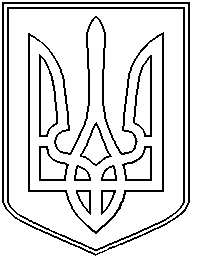 